Name: __________________________	Table #:_________	Period: _______	Date: ________3.2A Adding and Subtracting Linear Expressions_ClassworkObjective: compare and contrast between linear expressions and nonlinear expressions; add and subtract linear expressions; solve-real life applications. https://www.youtube.com/watch?v=vah7-2jumVsA linear expression is special because: It has ____ variable.Example: 				Non-Example: No  variable in a linear expression is raised to a power greater than ____ or used as the denominator of a fractionExample: 				Non-Example: Linear expressions graph has ____________ ____________. Example: 				Non-Example: ACTIVITY: Place each expression in the correct box.  HW: worksheet: 3.2A HW https://www.livingston.org/cms/lib4/NJ01000562/Centricity/Domain/564/adding%20and%20subtracting%20linear%20expressions%20worksheet.pdfWARM-UP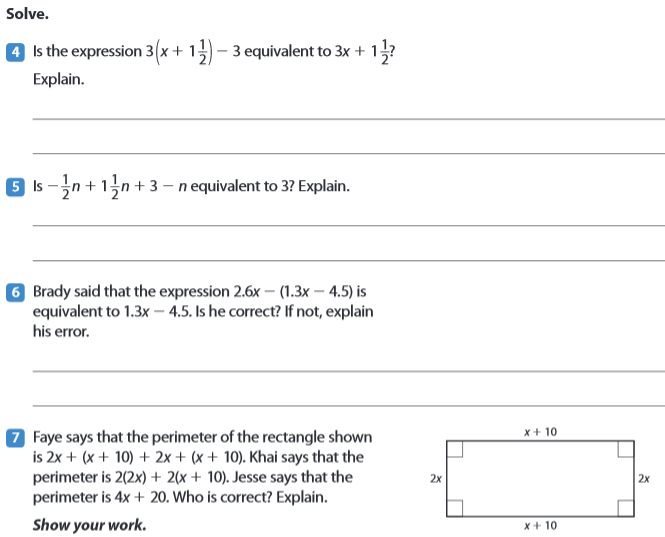 Possible homework: Homework: 3.2B pg 90_#8-13 ALL and #19-22 ALL https://static.bigideasmath.com/protected/content/rpj/ca/red_journal_03.pdfPrint: http://images.pcmac.org/SiSFiles/Schools/TN/BradleyCounty/LakeForestMiddle/Uploads/DocumentsCategories/Documents/Lesson_15_HW.pdfLinear ExpressionsNonlinear ExpressionsExample 1: Example 4: Example 2: Example 5: Example 3: Example 6: 